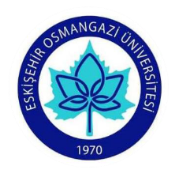  ESOGU Department of Elementary and Early Childhood Education Program, Elementary Education, Course Information FormInstructor(s):   SEMESTERCOURSE CODE 171417130COURSE NAMEEvaluation of Classroom LearningSEMESTERWEEKLY COURSE PERIODWEEKLY COURSE PERIODWEEKLY COURSE PERIODWEEKLY COURSE PERIODWEEKLY COURSE PERIODWEEKLY COURSE PERIODWEEKLY COURSE PERIODCOURSE OFCOURSE OFCOURSE OFCOURSE OFCOURSE OFSEMESTERTheoryTheoryPracticePracticeLabratoryLabratoryLabratoryCreditECTSTYPETYPELANGUAGE2 2  0 00 0 0  2 4COMPULSORY ( )  ELECTIVE ( X )COMPULSORY ( )  ELECTIVE ( X )COURSE CATAGORYCOURSE CATAGORYCOURSE CATAGORYCOURSE CATAGORYCOURSE CATAGORYCOURSE CATAGORYCOURSE CATAGORYCOURSE CATAGORYCOURSE CATAGORYCOURSE CATAGORYCOURSE CATAGORYCOURSE CATAGORYCOURSE CATAGORYProfessional KnowledgeProfessional KnowledgeProfessional KnowledgeContent KnowledgeContent KnowledgeGeneral Knowledge General Knowledge General Knowledge Elective CourseElective CourseElective CourseElective CourseElective CourseElective CourseElective CourseProfessional Know.( )Content Know.(X)Gen. Know ( )Professional Know.( )Content Know.(X)Gen. Know ( )Professional Know.( )Content Know.(X)Gen. Know ( )Professional Know.( )Content Know.(X)Gen. Know ( )Professional Know.( )Content Know.(X)Gen. Know ( )Professional Know.( )Content Know.(X)Gen. Know ( )Professional Know.( )Content Know.(X)Gen. Know ( )ASSESSMENT CRITERIAASSESSMENT CRITERIAASSESSMENT CRITERIAASSESSMENT CRITERIAASSESSMENT CRITERIAASSESSMENT CRITERIAASSESSMENT CRITERIAASSESSMENT CRITERIAASSESSMENT CRITERIAASSESSMENT CRITERIAASSESSMENT CRITERIAASSESSMENT CRITERIAASSESSMENT CRITERIAMID-TERMMID-TERMMID-TERMMID-TERMMID-TERMMID-TERMEvaluation TypeEvaluation TypeEvaluation TypeEvaluation TypeEvaluation TypeQuantity%MID-TERMMID-TERMMID-TERMMID-TERMMID-TERMMID-TERM Mid-Term Mid-Term Mid-Term Mid-Term Mid-Term140MID-TERMMID-TERMMID-TERMMID-TERMMID-TERMMID-TERMQuizQuizQuizQuizQuizMID-TERMMID-TERMMID-TERMMID-TERMMID-TERMMID-TERMHomeworkHomeworkHomeworkHomeworkHomeworkMID-TERMMID-TERMMID-TERMMID-TERMMID-TERMMID-TERMProjectProjectProjectProjectProjectMID-TERMMID-TERMMID-TERMMID-TERMMID-TERMMID-TERMReportReportReportReportReportMID-TERMMID-TERMMID-TERMMID-TERMMID-TERMMID-TERMOthers (………)Others (………)Others (………)Others (………)Others (………)FINAL EXAMFINAL EXAMFINAL EXAMFINAL EXAMFINAL EXAMFINAL EXAM160PREREQUIEITE(S)PREREQUIEITE(S)PREREQUIEITE(S)PREREQUIEITE(S)PREREQUIEITE(S)PREREQUIEITE(S)NoneNoneNoneNoneNoneNoneNoneCOURSE DESCRIPTIONCOURSE DESCRIPTIONCOURSE DESCRIPTIONCOURSE DESCRIPTIONCOURSE DESCRIPTIONCOURSE DESCRIPTIONBasic concepts related to measurement and evaluation of the assessment objectives, the traditional measurement and evaluation tools and their limitations, alternative approaches to evaluation, development and implementation of evaluation tools.Basic concepts related to measurement and evaluation of the assessment objectives, the traditional measurement and evaluation tools and their limitations, alternative approaches to evaluation, development and implementation of evaluation tools.Basic concepts related to measurement and evaluation of the assessment objectives, the traditional measurement and evaluation tools and their limitations, alternative approaches to evaluation, development and implementation of evaluation tools.Basic concepts related to measurement and evaluation of the assessment objectives, the traditional measurement and evaluation tools and their limitations, alternative approaches to evaluation, development and implementation of evaluation tools.Basic concepts related to measurement and evaluation of the assessment objectives, the traditional measurement and evaluation tools and their limitations, alternative approaches to evaluation, development and implementation of evaluation tools.Basic concepts related to measurement and evaluation of the assessment objectives, the traditional measurement and evaluation tools and their limitations, alternative approaches to evaluation, development and implementation of evaluation tools.Basic concepts related to measurement and evaluation of the assessment objectives, the traditional measurement and evaluation tools and their limitations, alternative approaches to evaluation, development and implementation of evaluation tools.COURSE OBJECTIVESCOURSE OBJECTIVESCOURSE OBJECTIVESCOURSE OBJECTIVESCOURSE OBJECTIVESCOURSE OBJECTIVESAlternative assessment approaches used in the teaching-learning process of the students to inform and provide experience forAlternative assessment approaches used in the teaching-learning process of the students to inform and provide experience forAlternative assessment approaches used in the teaching-learning process of the students to inform and provide experience forAlternative assessment approaches used in the teaching-learning process of the students to inform and provide experience forAlternative assessment approaches used in the teaching-learning process of the students to inform and provide experience forAlternative assessment approaches used in the teaching-learning process of the students to inform and provide experience forAlternative assessment approaches used in the teaching-learning process of the students to inform and provide experience forADDITIVE OF COURSE TO APPLY PROFESSIONAL EDUATIONADDITIVE OF COURSE TO APPLY PROFESSIONAL EDUATIONADDITIVE OF COURSE TO APPLY PROFESSIONAL EDUATIONADDITIVE OF COURSE TO APPLY PROFESSIONAL EDUATIONADDITIVE OF COURSE TO APPLY PROFESSIONAL EDUATIONADDITIVE OF COURSE TO APPLY PROFESSIONAL EDUATIONCOURSE OUTCOMESCOURSE OUTCOMESCOURSE OUTCOMESCOURSE OUTCOMESCOURSE OUTCOMESCOURSE OUTCOMESTo know the basic concepts of mensurationTo know the basic concepts of evaluationTo understand properties of assessment toolsUnderstand the properties of assessment toolsTo gain ability to select assessment tools Gaining the ability to effectively use assessment toolsTo know the basic concepts of mensurationTo know the basic concepts of evaluationTo understand properties of assessment toolsUnderstand the properties of assessment toolsTo gain ability to select assessment tools Gaining the ability to effectively use assessment toolsTo know the basic concepts of mensurationTo know the basic concepts of evaluationTo understand properties of assessment toolsUnderstand the properties of assessment toolsTo gain ability to select assessment tools Gaining the ability to effectively use assessment toolsTo know the basic concepts of mensurationTo know the basic concepts of evaluationTo understand properties of assessment toolsUnderstand the properties of assessment toolsTo gain ability to select assessment tools Gaining the ability to effectively use assessment toolsTo know the basic concepts of mensurationTo know the basic concepts of evaluationTo understand properties of assessment toolsUnderstand the properties of assessment toolsTo gain ability to select assessment tools Gaining the ability to effectively use assessment toolsTo know the basic concepts of mensurationTo know the basic concepts of evaluationTo understand properties of assessment toolsUnderstand the properties of assessment toolsTo gain ability to select assessment tools Gaining the ability to effectively use assessment toolsTo know the basic concepts of mensurationTo know the basic concepts of evaluationTo understand properties of assessment toolsUnderstand the properties of assessment toolsTo gain ability to select assessment tools Gaining the ability to effectively use assessment toolsTEXTBOOKTEXTBOOKTEXTBOOKTEXTBOOKTEXTBOOKTEXTBOOKÖzçelik, D. A. (2013). Okullarda Ölçme ve Değerlendirme. Pegem AkademiÖzçelik, D. A. (2013). Okullarda Ölçme ve Değerlendirme. Pegem AkademiÖzçelik, D. A. (2013). Okullarda Ölçme ve Değerlendirme. Pegem AkademiÖzçelik, D. A. (2013). Okullarda Ölçme ve Değerlendirme. Pegem AkademiÖzçelik, D. A. (2013). Okullarda Ölçme ve Değerlendirme. Pegem AkademiÖzçelik, D. A. (2013). Okullarda Ölçme ve Değerlendirme. Pegem AkademiÖzçelik, D. A. (2013). Okullarda Ölçme ve Değerlendirme. Pegem AkademiOTHER REFERENCESOTHER REFERENCESOTHER REFERENCESOTHER REFERENCESOTHER REFERENCESOTHER REFERENCESTOOLS AND EQUIPMENTS REQUIREDTOOLS AND EQUIPMENTS REQUIREDTOOLS AND EQUIPMENTS REQUIREDTOOLS AND EQUIPMENTS REQUIREDTOOLS AND EQUIPMENTS REQUIREDTOOLS AND EQUIPMENTS REQUIREDCOURSE SYLLABUSCOURSE SYLLABUSWEEKTOPICS 1 General information about the course2 Measurement tools and properties used in education3 Written exams, short answer exams4True-false type tests, multiple choice tests, paired tests,5 Observation, interview, performance evaluation6 Student product file, research papers, research projects7-8MID-TERM EXAM 9 Peer evaluation, self-assessment, attitude scales10Points to note when assessing student success11 Evaluation of learning outcomes and grading12Alternative assessment approaches13Alternative assessment approaches14Teacher, parent and student roles in assessment and evaluation15-16 FINAL EXAMNOPROGRAM OUTCOMES 3211Be able to use Turkish language suitable for rules, effectively and properly, and to communicate effectively with students.x 2Becomes a teacher who believes in principles and reforms of Atatürk, believes in democracy and the rule of law, aware of Turkish national, spiritual, moral and cultural values, and shows awareness of them in teaching profession.x3Have pedagogical knowledge about his/her profession area, knowing contemporary teaching methods and techniques, methods of measurement and evaluation and applies them. x4Becomes sensitive toward society, environment and human being; raising students who will be useful to society, have confidence for future, investigative, have inquiry ability and supports lifelong learning.x  5Takes responsibility individual and group works and carry out tasks effectively.x6Provides individual and professional development by having lifelong learning awareness and learns learning to learn.x7Makes self-assessment. x8Reaches knowledge about her/his profession area by using a foreign language at a basic level.x 9Have knowledge about concepts, theory and applications of teaching profession, general culture and basic science.  x10Have ability of technical and pedagogical using for the purpose of information and communication technologies.x 11Makes most suitable teaching plans and applications by taking into account the developmental characteristics and individual differences of students, and subject area features and acquisitions.x 12Have information about national and international education system, structure and the historical development of the elementary teacher.x13Have respect to national culture and universal values.x1:None. 2:Partially contribution. 3: Completely contribution.1:None. 2:Partially contribution. 3: Completely contribution.1:None. 2:Partially contribution. 3: Completely contribution.1:None. 2:Partially contribution. 3: Completely contribution.1:None. 2:Partially contribution. 3: Completely contribution.